Проект договора  ДОГОВОР №__________________КУПЛИ-ПРОДАЖИ НЕФТЕПРОДУКТОВС ИСПОЛЬЗОВАНИЕМ ТОПЛИВНЫХ КАРТг. Йошкар-Ола                                                                                                                «____» _____________201____ г.  Публичное акционерное общество «ТНС энерго Марий Эл», именуемое в дальнейшем «Покупатель», в лице Заместителя генерального директора ПАО ГК «ТНС энерго» - управляющего директора ПАО «ТНС энерго Марий Эл» Вахитовой Екатерины Динаровны, действующей на основании Договора о передаче полномочий единоличного исполнительного органа № 13/08 от 01.08.2012 г. и Доверенности № 1-2396 от 29.08.2017г., с одной стороны, и ________________________________________, именуемое в дальнейшем «Продавец»__________________________________________________________, действующего на основании ________________________________________, с другой стороны, заключили настоящий договор о нижеследующем:ОСНОВНЫЕ ТЕРМИНЫ, ИСПОЛЬЗУЕМЫЕ В ДОГОВОРЕДержатель топливной карты (Держатель карты) - физическое лицо, обладающее Картой и информацией о ПИН-коде Карты. Держатель топливной карты является представителем Покупателя и имеет право производить выборку Товаров в Торговых точках Продавца.Товар – бензин Аи-95, дизельное топливо, реализуемые на точках обслуживания (АЗС).Торговые точки (АЗС) – автозаправочные станции, иные торгово-сервисные предприятия, на которых производится отпуск Товаров Держателям Карт. Перечень торговых точек, принимающих Карты на момент заключения настоящего Договора, размещен на сайте Продавца. Текущая розничная цена – цена на Товар, указанная на момент получения Товара в Торговых точках в информационных сообщениях, адресованных неопределенному кругу лиц (на стеле, ценниках, информационных табло топливораздаточных колонок, в прайс-листах в операторной на кассовой стойке и/или в прикассовой зоне).Топливная карта (Карта) – идентификационный электронный носитель информации, используемый для учета объемов отпуска Товаров, в денежных и натуральных показателях и обеспечивающий возможность неоднократной выборки Покупателями Товаров на АЗС. Топливная карта не является платежным средством.Заявка Покупателя – заявка Покупателя на выдачу Карт. Форма заявки установлена Сторонами в Приложении № 1 к настоящему Договору.Лимит – максимальное количество единиц Товаров, которое может быть предоставлено владельцу топливной карты ПИН-код – известный только Покупателю (или Держателю Карты) и не подлежащий разглашению третьим лицам персональный идентификационный код (пароль), присваиваемый каждой Карте для идентификации Покупателя при отпуске Товаров в Торговой точке.Кодовое слово – один из идентификационных признаков Покупателя, используется для получения финансовой информации по Картам при обращении по телефону. Кодовое слово известно только Покупателю и Продавцу. Кодовое слово фиксируется при заключении договора в и указывается в приложении №3.Терминальный чек (Чек) – документ, подтверждающий совершение операций по отпуску Товаров Покупателю на АЗС.Правила пользования картами – документ, регламентирующий порядок и условия использования Покупателем карт для получения по ним Товара в Торговых точках (Приложение № 2 к настоящему Договору).Авансовый платеж (Предварительная оплата) – сумма обязательного предварительного платежа, которая определяется Покупателем самостоятельно.Уникальный код (УК)- это лицевой счет Покупателя, необходимый для идентификации договора Покупателя при перечислении денежных средств на расчетный счет Продавца. Уникальный код присваивается Покупателю при заключении договора. Покупатель, при оплате за Товар, в назначении платежа обязан указывать уникальный код в соответствии с Приложением № 4 настоящего договора. При его отсутствии денежные средства на счет Покупателя в программе не будут зачислены. Рабочий день – под рабочими днями в целях исполнения Сторонами обязательств по настоящему Договору понимаются рабочие дни, исходя из пятидневной рабочей недели, не являющиеся праздничными нерабочими днями в соответствии с действующим законодательством Российской Федерации.Рабочий час - под рабочими часами в целях исполнения Сторонами обязательств по настоящему Договору понимаются часы работы офиса Продавца, указанного в п. 4.3.3. Договора.Учетный терминал (Терминал) – специальное оборудование Продавца в Торговой точке, предназначенное для идентификации Покупателя в целях отпуска ему Товара, а также бездокументарной (электронной) и документарной регистрации всех операций по получению Покупателем Товара, в том числе его количества и ассортимента.Информационное обслуживание (процессинг) отпуска – осуществляемая Продавцом организация деятельности по сбору, обработке и передаче Покупателю информации по совершаемым с использованием топливных карт Транзакциям и предоставление Покупателю данных (на бумажных носителях) по фактам совершения им Транзакций на АЗС с указанием объемов выборки Товаров в течение Отчетного периода.ПРЕДМЕТ ДОГОВОРА2.1. В соответствии с настоящим Договором Продавец обязуется в Торговых точках передавать Товар в собственность Покупателя, а Покупатель обязуется принимать и оплачивать Товар с применением Карт в порядке, предусмотренном Договором.Дизельное топливо – 33840 литров ориентировочно; Бензин Аи-95 – 11 400 литров ориентировочно.2.2. Количество Карт, наименование товара, Товарные ограничители определяются Покупателем самостоятельно  и указываются Покупателем в соответствующей заявке, оформленной согласно Приложению № 1 к настоящему Договору, за исключением случаев, предусмотренных п. 4.2.6. настоящего Договора, за исключением случаев, предусмотренных п.4.2.6. настоящего Договора.2.3. Покупатель получает Товары непосредственно в Торговых точках. Право собственности на Товар и риск его случайной гибели переходят от Продавца к Покупателю с момента регистрации в Учетном терминале операции по передаче (отпуску) Товара Покупателю, а в отношении топлива - в любом случае не позднее момента фактической передачи Товара Держателю карты.2.4. Уступка прав по настоящему договору допускается только с письменного согласия другой Стороны.ПЕРЕДАЧА – ПРИЕМКА ТОПЛИВНЫХ КАРТ И УСЛОВИЯ – ПОРЯДОК ПОЛУЧЕНИЯ ТОВАРОВ ПОКУПАТЕЛЕМ3.1. По заявке Покупателя согласно форме Приложения № 1 к настоящему Договору Продавец в течение 3 (трех) рабочих дней с момента заключения Договора передает в своем офисе по доверенности уполномоченному Представителю Покупателя Карты и конверты с ПИН-кодами к Картам. Факт передачи Карт и ПИН-кодов оформляется соответствующим Актом приема–передачи на бумажном носителе (Приложение 6). Переданные карты возврату не подлежат. 3.2. Переданные Покупателю Карты остаются в собственности Покупателя и могут использоваться Покупателем исключительно для приобретения Товара у Продавца в рамках настоящего Договора.3.3. Относительно переданных Покупателю Карт любое изменение их программного обеспечения и аппаратной части, перекомпиляция, обратное проектирование программного обеспечения или компиляция производного программного обеспечения на основе исходного запрещены в прямой форме, равно как любые изменения механизмов безопасности в программном обеспечении Карт и декомпозиция программного обеспечения Карт Покупателем, либо иными лицами, которым Карта может быть передана Покупателем.3.4. Получение Покупателем Товара с использованием Карты по настоящему Договору возможно только при соблюдении им Правил пользования топливной картой (Приложение № 2 к настоящему Договору).3.5. Покупатель заявляет, что любое лицо, являющееся фактическим Держателем Карты, знающее и владеющее ПИН-кодом к Карте, должно рассматриваться Продавцом в качестве уполномоченного представителя Покупателя. Продавец, в том числе работники Торговой точки, не обязаны проводить дальнейшую проверку личности или наличие соответствующих полномочий у Держателя карты при предъявлении Карты для получения Товара в Торговых точках. Покупатель несет все риски, связанные с утратой, хищением либо иным незаконным выбытием Карты из владения лиц, которым она передана Покупателем для использования.3.6. Получение Покупателем Товара в Торговой точке подтверждается чеком. Чек выдается Покупателю при получении Товара в Торговой точке. Отсутствие у Покупателя Чека на полученные Товары не является основанием для отказа Покупателем от оплаты полученных Товаров, указанных в документах, выдаваемых Покупателю согласно п.4.1.3.3.7. При получении Товара в Торговой точке Держатель Карты проверяет его на соответствие сведениям, указанным в терминальном  чеке, по наименованию, виду, количеству и качеству.3.8. В случае возникновения между Сторонами разногласий по количеству и наименованию переданного за отчетный период Товара Покупателю количество и наименование Товара определяется и устанавливается на основании данных регистрации операций по отпуску Товара в Электронной автоматизированной системе безналичного отпуска.3.9. Обязательство Продавца по передаче товара считаются исполненными Продавцом и принятыми Покупателем с момента регистрации в учетном терминале операции по отпуску Товара.3.10. По письменному заявлению Покупателя Продавец без взимания платы осуществляет выдачу и замену Карт представителю Покупателя, действующему на основании надлежаще оформленной доверенности.ПРАВА И ОБЯЗАННОСТИ СТОРОН4.1. Продавец обязан:4.1.1. Не позднее 2 (двух) рабочих дней после поступления Предварительной оплаты за Товар на условиях настоящего Договора предоставить Покупателю  возможность получения Товара в Торговых точках с использованием Карт.4.1.2. В течение 1 (одного) рабочего дня после получения соответствующего письменного заявления от Покупателя, оформленного в соответствии с п. 4.3.3. настоящего Договора, приостановить (прекратить) отпуск Товаров в Торговых точках по Карте, выданной Покупателю. Приостановление отпуска по Картам в указанные сроки возможно только в рабочие дни. В том случае, если письменное заявление на приостановление отпуска Товара от Покупателя, переданное нарочно или посредством электронной почты, поступает в выходной или праздничный день, то отсчет срока исполнения заявления от Покупателя начинается с первого рабочего дня, следующего за выходными или праздничными днями.случае блокировки Карт по заявлению Покупателя, направленному посредством электронной почты, Покупатель обязан представить оригинал указанного заявления в офис Продавца, указанный в п. 4.3.3. Договора, в течение 3 (трех) рабочих дней после направления заявления по электронной почте. В противном случае Продавец вправе возобновить отпуск Товара с использованием Карты. При этом Товары, отпущенные по Карте, согласно требованиям настоящего пункта Договора, подлежат оплате Покупателем на условиях Договора.4.1.3. Не позднее пятого рабочего дня месяца, следующего за отчетным, предоставлять Покупателю надлежащим образом оформленные счет-фактуру, накладную по форме ТОРГ-12 . Представление (передача) Покупателю указанных в настоящем пункте Договора документов для подписания производится в офисе Продавца либо в ином месте и в иные сроки, согласованные Сторонами в письменной форме. 4.1.4. Продавец предоставляет бухгалтерские документы в электронном виде.4.1.5.Если Стороны признают юридическую силу электронных документов (счетов-фактур, товарных накладных, актов приемки-передачи, актов выполненных работ, универсальных передаточных документов, актов сверки взаиморасчетов и иных документов), подписанных с использованием усиленной квалифицированной электронной подписи, наравне с документами на бумажном носителе, то запрещается дублирование документов на бумажном носителе.4.1.6.Стороны договорились самостоятельно осуществлять все необходимые для применения электронного документооборота мероприятия, в том числе заключить соответствующий договор со специализированным оператором электронного обмена и получить усиленные квалифицированные электронные подписи, а также самостоятельно нести расходы, связанные с применением электронного документооборота.4.1.7.	Стороны  договорились, что по мере технической возможности, в соответствии с Законом от 06.12.2011 г. № 402-ФЗ «О бухгалтерском учете», письмами ФНС № ММВ-20-3/96@ от 21.10.2013г.,№ ЕД-4-15/1121@ от 24.01.2014г., они стремятся применять универсальный передаточный документ (УПД), сочетающий в себе форму первичного учетного документа и счета-фактуры. 4.1.8.Если Сторонами принято решение применять УПД, первичный учетный документ и счет-фактура не оформляются. При этом решение Сторон о применении УПД подлежит указанию в дополнительном соглашении к настоящему договору. 4.1.9. В случае невозможности выставления документов в электронном виде, в том числе по причинам технического характера или отсутствия связи, допускается оформление и выставление первичных документов на бумажном носителе4.2. Продавец имеет право:4.2.1. Вносить в одностороннем порядке изменения в список Торговых точек, отпускающих Товар по Картам, обязательным последующим уведомлением Покупателя путем размещения информации на сайте Продавца или путем письменного уведомления, или по электронной почте.4.2.2. В одностороннем порядке вносить изменения в Правила пользования картами (Приложение № 2 к настоящему Договору) обязательным последующим уведомлением Покупателя путем размещения информации на сайте Продавца.4.2.3. По письменному заявлению Покупателя Продавец вправе направлять следующую информацию в электронном виде:по электронной почте: номер Карты, номер АЗС, дату и время заправки, название нефтепродукта, его цену, кол-во и сумму, остаток денежных средств на Счете договора Покупателя, а также информационные письма, касающиеся работы по договору.4.2.4. В случае истечения срока действия настоящего Договора или его расторжения прекратить отпуск Товаров по Картам (путем блокировки Карт).4.2.5. Не обслуживать поврежденные карты, в т.ч. карты имеющие изгибы, деформацию, и т.д.4.2.6. При заключении Договора установить лимит на количество выдаваемых Покупателю Карт, исходя из прогнозируемых потребностей Покупателя. Прогноз потребности Покупателя в Картах может основываться на данных бухгалтерского учета, сведениях о штатной численности работников Покупателя, сведениях об имеющихся у Покупателя на праве собственности или аренды автотранспортных средствах. 4.2.7. Продавец имеет право в одностороннем порядке произвести зачет предоплаты в счет задолженности Покупателя, независимо от оснований ее возникновения, письменно уведомив его о произведенном зачете.4.2.8.  Продавец оставляет за собой право расторгнуть настоящий Договор в одностороннем порядке с выставлением претензии Покупателю по понесенным убыткам в случае выявления фактов нарушения Покупателем порядка использования топливных карт, предусмотренным настоящим Договором.4.3. Покупатель обязан:4.3.1. Соблюдать установленный настоящим Договором порядок и условия получения Товара в Торговых точках.4.3.2.Осуществлять перечисление денежных средств и оплату Товаров в порядке и в соответствии с разделом 5 настоящего Договора, а также иными условиями Договора.4.3.3. В случае утраты, похищения Карты незамедлительно заявить о случившимся Продавцу путем направления заявления о блокировке карты посредством электронной почты или явившись лично по адресу Продавца. Заявление оформляется на официальном бланке Покупателя с проставлением печати и подписи уполномоченного лица Покупателя. 4.3.4. Бережно обращаться с предоставленными Картами, в том числе: не допускать их порчи и повреждения; хранить карты в условиях, исключающих загрязнение контактных площадок микросхемы (чипа); не подвергать карту воздействиям электромагнитных излучений, электрического тока, избыточных тепловых или механических нагрузок (изгибам, ударам и т.д.), не наносить на карту любым способом пароль (ПИН-код) либо иные посторонние надписи. Не разглашать ПИН-код, обеспечивать сохранность Карты и ПИН-кода. Не передавать, не продавать или иным образом не отчуждать полученные карты третьим лицам. При любом случае передачи Карты третьему лицу, ее утрате или ином случае, когда ею воспользовались третьи лица, обязательства по оплате за полученные в Торговой точке по этой Карте Товары несет Покупатель.4.3.5. Не позднее 10 числа месяца, следующего за отчетным, получить от Продавца документы, представленные им в соответствии с пунктом 4.1.3 Договора. Не позднее 20 числа месяца, следующего за отчетным, вернуть Продавцу подписанные и скрепленные печатью со своей стороны экземпляры указанных документов. При наличии претензий по количеству и стоимости Товара, полученного в отчетном периоде, Покупатель обязан не позднее 20 числа месяца, следующего за отчетным, направить Продавцу претензию. Претензии, направленные по истечении установленного срока, Продавцом не принимаются и удовлетворению не подлежат, Товар считается переданным надлежащим образом и принятым Покупателем без претензий.4.3.6. В случае возникновения у Покупателя задолженности по оплате Товара в результате невыполнения Покупателем финансовых условий настоящего Договора либо в иных случаях, Покупатель гарантирует погашение суммы возникшей задолженности в течение 3 (Трех) рабочих дней от даты ее возникновения.4.3.7. В случае если в результате использования системы обслуживания Клиентов АЗС «Постоплата», Покупателю будет передан Товар или оказана услуга, возврат которых станет невозможен, и при этом оплата Товара  путем применения карты также станет невозможной (отсутствие необходимых денежных средств на счете Покупателя, блокировка карты, нарушение инструкции по использованию карты), Держатель карты обязан оплатить приобретенный Товар или услугу без использования расчетов с использованием Карты (наличным или безналичным путем). При этом оплаченный Товар (услуга) не будет рассматриваться как приобретенный в рамках настоящего договора и будет считаться приобретенным по разовой розничной сделке на обычных условиях, установленных в Торговой точке.случае невозможности оплатить полученный товар каким либо иным средством оплаты кроме топливной карты Держатель карты обязан подтвердить на АЗС владение данной топливной картой путем ввода ПИН-кода на терминальном устройстве и представить Торговой точке расписку с обязательством оплатить приобретенный Товар путем перечисления денежных средств Продавцу в рамках настоящего договора.Продавец направляет полученную расписку на электронный адрес Покупателя, указанный в Разделе 12 Договора. В случае отсутствия возражений со стороны Покупателя до конца отчетного периода, Товар, переданный Покупателю с предоставлением расписки, считается принятым и подлежит оплате.4.4. Покупатель имеет право:4.4.1. Приобретать Товары на сумму перечисленного Авансового платежа, отраженного на Счете договора Покупателя.4.4.2. В период действия Договора, направив в адрес Продавца соответствующее заявление, заказать дополнительные Карты, отказаться от использования конкретной Карты, активировать/заблокировать операции с использованием Карты, изменять Товарные ограничители, виды Товаров и прочие настойки Карты.  Все вышеперечисленные действия, указанные в данном абзаце, оформляются на официальном бланке организации Покупателя с проставлением печати и подписи уполномоченного лица организации Покупателя. 4.4.3. Направить Продавцу заявление на возобновление отпуска Товаров (разблокировку) по заблокированной Карте в порядке, аналогичном порядку блокировки Карт, изложенному в п. 4.3.3. Договора.ЦЕНА ДОГОВОРА И ПОРЯДОК РАСЧЕТОВ5.1. Цена настоящего договора составляет _______________________________ (____________________) рублей, в том числе НДС.В случае осуществления Покупателем в рамках договора неполной выборки Товаров, окончательную цену договора Стороны подтверждают на момент окончания действия договора  исходя из стоимости фактически полученных Покупателем Товаров. Окончательная цена настоящего договора подтверждается первичными бухгалтерскими документами.5.2. Отчетным периодом по исполнению взаимных обязательств  Сторон по настоящему Договору является календарный месяц.5.3. Расчеты за Товар производятся по ценам и в порядке, определяемым в соответствии с Приложением № 5 к настоящему Договору.5.4. Покупатель перечисляет на расчетный счет Продавца денежные средства в качестве предоплаты (авансовый платеж). Покупатель осуществляет перечисление первого авансового платежа в течение 5 (пяти) рабочих дней с момента заключения Договора.Продавец вправе изменить условия предоставления скидок на Товар путем размещения информации на официальном сайте Продавца не менее чем за 20 (двадцать) календарных дней до даты изменений. Покупатель обязан в платежных поручениях на оплату Товара в графе «Назначение платежа» указывать УК {WY _____________________}, присвоенный Продавцом, в противном случае последний не несет никакой ответственности за несвоевременное зачисление денежных средств на Счет Договора Покупателя.5.5. Обязательство Покупателя по перечислению денежных средств и оплате Товара считается исполненным с даты поступления денежных средств на расчетный счет Продавца.5.6. Стороны обязаны подписать акт сверки взаиморасчетов по настоящему договору в срок не позднее 30 дней с даты окончания срока действия договора.КАЧЕСТВО ТОВАРА6.1. Качество Товара должно соответствовать требованиям Технического регламента, действующих ГОСТов, ТУ, иных нормативных актов РФ, подтверждаться при необходимости сертификатами завода-изготовителя и паспортами качества либо надлежащим образом заверенными копиями таких документов, находящимися на Торговых точках и предоставляемых по первому требованию Покупателя.6.2. Если в течение 24 (двадцати четырех) часов от времени получения Покупателем Товара в Торговой точке, Продавец по адресу указанному в разделе 12 настоящего Договора не получит письменного уведомления Покупателя об обнаружении несоответствия качества Товара, Товар, переданный Продавцом Покупателю по настоящему Договору, считается принятым надлежащего качества.6.3. При предъявлении претензий по качеству и/или количеству полученного Товара Покупатель обязан предъявить Продавцу документ, подтверждающий факт получения Товара в торговой точке – Чек. Рассмотрение претензии по качеству возможно только при предъявлении Покупателем протокола испытаний, выданного испытательной лабораторией, аккредитованной при Федеральном Агентстве по техническому регулированию и метрологии. При этом все качественные показатели в протоколе должны быть определены аттестованными методами испытаний (экспресс-методы являются нелегитимными при выставлении претензии, Сторонами не принимаются). Образец нефтепродукта для испытаний должен быть отобран по правилам ГОСТ 2517-2012 (нефтепродукты)/ГОСТ 14921-78 (газ) в торговой точке, которая произвела отпуск топлива Покупателю. В случае отсутствия технической возможности отбора образца по ГОСТ 2517-2012 допускается отбор из топливораздаточной колонки. Рассмотрение претензий по количеству возможно при использовании Покупателем средств измерений, внесенных в государственный реестр при определении разницы между фактически заправленным количеством НП и запрошенным количеством.6.4. При обнаружении несоответствия качества Товара Покупатель обязан предпринять все необходимые действия по сообщению и вызову представителей Продавца, составлению Актов, протоколов, оформлению документов, обеспечению сохранности полученного Товара и иные действия, фиксирующие и подтверждающие факт несоответствия Товара по качеству.ОТВЕТСТВЕННОСТЬ СТОРОН7.1. За неисполнение либо ненадлежащее исполнение обязательств по настоящему Договору Стороны несут ответственность в соответствии с законодательством Российской Федерации.7.2. Продавец несет ответственность за реальный ущерб, причиненный Покупателю, в случае нарушения им сроков приостановки (прекращения) отпуска Товаров по Карте, установленных подпунктом 4.1.2. настоящего Договора.7.3. Покупатель несет ответственность за реальный ущерб, причиненный Продавцу, в случае нарушения им пункта 3.4 настоящего Договора.7.4. Претензии в рамках исполнения настоящего Договора должны быть рассмотрены в течение 10 (десяти) рабочих дней с момента их получения другой Стороной. О результатах рассмотрения претензии сообщается в письменном виде.7.5. В случае неудовлетворения претензии и/или невозможности урегулировать спор иными способами, спор передаётся на рассмотрение Арбитражного суда по месту нахождения ответчика.7.6. В случае нарушения сроков погашения задолженности, установленных в пункте 4.3.6. настоящего Договора, Покупатель обязуется уплатить Продавцу неустойку в размере 0,1 процент от суммы задолженности за каждый день просрочки.7.7. В случае несоблюдения п. 2.4. настоящего Договора, Сторона, осуществившая уступку права, выплачивает другой Стороне неустойку в размере уступленного права. Убытки, причиненные другой Стороне уступкой права, осуществленной с нарушением п. 2.4. настоящего Договора, взыскиваются сверх суммы неустойки.7.8. Стороны подтверждают, что они:не применяют специальные режимы налогообложения;не освобождены от обязанностей уплаты налога на прибыль организаций и не применяют  к налоговой базе по указанному налогу налоговую ставку 0 (ноль) процентов;не являются плательщиками налога на добычу полезных ископаемых, исчисляемого по налоговой ставке, установленной в процентах;не являются резидентами особой экономической зоны;не являются лицами, местом регистрации либо местом налогового резидентства которого является государство или территория с льготным налоговым режимом в соответствии с Перечнем, утвержденным приказом Министерства Финансов Российской Федерации от 13.11.2007 г. № 108н.не имеют постоянного представительства в государстве или на территории, включенных в указанный Перечень.Если у какой-либо стороны договора возникнут обстоятельства, соответствующие какому-либо из перечисленных выше критериев, то она обязуется представить другой стороне соответствующий подтверждающий документ, в течение 10 (десяти) рабочих дней с момента возникновения таких обстоятельств».ВСТУПЛЕНИЕ В СИЛУ, СРОК ДЕЙСТВИЯ И ПОРЯДОК ПРЕКРАЩЕНИЯ ДОГОВОРА8.1. Настоящий Договор вступает в силу со дня подписания Покупателем и действует до ___________ 2019 года включительно (далее - Дата окончания действия договора). Обязательства по взаиморасчетам действуют до полного их исполнения Сторонами.С Даты окончания действия договора обязательства Продавца по продаже Товара в рамках договора, а также  право требования Покупателя по продаже Товара в рамках Договора прекращаются.Все Приложения указанные в договоре, являются неотъемлемой частью Договора..8.2. Настоящий Договор может быть расторгнут в одностороннем внесудебном порядке по инициативе любой из Сторон при условии предварительного уведомления другой Стороны в письменном виде не позднее, чем за 15 (пятнадцать) календарных дней до даты расторжения Договора. 8.3. Настоящий Договор может быть расторгнут по соглашению Сторон и считается расторгнутым с момента подписания данного соглашения Сторонами.8.4. В случае расторжения настоящего Договора или истечения срока его действия, Покупатель оплачивает стоимость фактически приобретенных на момент расторжения Договора Товаров. При наличии неиспользованной Покупателем суммы предварительной оплаты (аванса), перечисленной на основании п.5.4 Договора, Продавец возвращает Покупателю на расчетный счет сумму неиспользованного аванса в течение 10 (Десяти) рабочих дней с момента сверки Сторонами взаимных обязательств и подписания Акта сверки.8.5. При расторжении или истечении срока действия настоящего Договора Стороны не позднее 5 числа месяца следующего за месяцем блокировки карт проводят сверку взаимных обязательств, оформляемую актом сверки, и проводят окончательный расчет в течение 10 (десяти) рабочих дней с момента подписания акта сверки взаиморасчетов.ОБСТОЯТЕЛЬСТВА НЕПРЕОДОЛИМОЙ СИЛЫ9.1. Стороны освобождаются от ответственности за неисполнение или ненадлежащее исполнение обязательств по Договору в случае возникновения обстоятельств непреодолимой силы, которые ни одна из Сторон была не в состоянии предвидеть и/или предотвратить разумными мерами, и которые повлияли на исполнение Сторонами своих обязательств по Договору.9.2. К обстоятельствам непреодолимой силы относятся события, на которые Стороны не могут оказать влияния и за возникновение которых они не несут ответственности, например, землетрясения, наводнения, ураганы и другие стихийные бедствия; войны, военные действия, пожары, аварии, а также постановления или распоряжения органов государственной власти.9.3. Сторона, которая не в состоянии выполнить свои обязательства по Договору в силу возникновения обстоятельств непреодолимой силы, обязана в течение 5 (пяти) рабочих дней информировать другую Сторону о наступлении таких обстоятельств в письменной форме и сообщить данные о характере обстоятельств, дать оценку их влияния на исполнение и возможный срок исполнения обязательств по Договору.9.4. Не извещение и/или несвоевременное извещение другой Стороны согласно п.9.3. настоящего Договора влечет за собой утрату Стороной права ссылаться на эти обстоятельства.9.5. Подтверждением наличия и продолжительности действия обстоятельств непреодолимой силы будут являться документы, выданные компетентным государственным органом.9.6. Если подобные обстоятельства продлятся более 20 (двадцати) календарных дней подряд, то любая из Сторон вправе расторгнуть Договор в одностороннем порядке, известив об этом другую Сторону за 5 (пять) рабочих дней до даты предполагаемого расторжения.АНТИКОРРУПЦИОННАЯ ОГОВОРКА            10.1 При исполнении своих обязательств, Стороны, их аффилированные лица, работники или посредники не осуществляют действия, квалифицируемые применимым законодательством, как дача (ст. 291 УК РФ)/получение (ст. 290 УК РФ) взятки, посредничество во взятке (ст. 291.1 УК РФ), коммерческий подкуп (ст.204 УК РФ), злоупотребление полномочиями (ст. 201 УК РФ), незаконное вознаграждение от имени юридического лица (ст. 19.28 КоАП РФ), незаконное привлечение к трудовой деятельности либо к выполнению работ или оказанию услуг государственного или муниципального служащего либо бывшего государственного или муниципального служащего (ст. 19.29 КоАП РФ), а также иное противоправное деяние (действие или бездействие), обладающее признаками коррупции, за которое законом установлена дисциплинарная, уголовная, гражданско-правовая или административная ответственность.Стороны отказываются от стимулирования каким-либо образом работников друг друга, в том числе путем предоставления денежных сумм, безвозмездного выполнения в их адрес работ (услуг) и другими, не поименованными здесь способами, ставящего работника в определенную зависимость и направленного на обеспечение выполнения этим работником каких-либо действий в пользу стимулирующей его стороны.   Под действиями работника, осуществляемыми в пользу стимулирующей его стороны понимаются:– предоставление неоправданных преимуществ по сравнению с другими контрагентами, потребителями электрической энергии;– предоставление каких-либо гарантий;– ускорение существующих процедур;– иные действия, выполняемые работником в рамках своих должностных обязанностей, но идущие в разрез с принципами прозрачности и открытости взаимоотношений между Сторонами. На этапе исполнения договора осуществляется контроль за соблюдением требований договора и антикоррупционной оговорки, внесением изменений в цепочку собственников контрагента, в случае несоблюдения указанных требований предусматривается расторжение договорных отношений в порядке, установленном в пункте 10.5 настоящего договора. Сторона, которая установила несоблюдение настоящих антикоррупционных требований, направляет другой Стороне уведомление в письменной форме (нарочно или посредством  почтовой связи) с указанием выявленных обстоятельств. Договор является расторгнутым в первый рабочий день, следующий за днем получения уведомления.ДОПОЛНИТЕЛЬНЫЕ ПОЛОЖЕНИЯ11.1. Все предусмотренные Договором заявления, извещения отправляются Сторонами по адресу электронной почты, указанному в настоящем договоре, и почтовыми отправлениями по адресам, указанным в Договоре в качестве почтовых адресов, либо вручаются под расписку представителю Стороны-получателя. 11.2. Все документы, исходящие от Стороны по Договору и отправляемые в рамках исполнения Договора, должны быть подписаны уполномоченным лицом Стороны-отправителя и в случаях, предусмотренных законодательством, заверены печатью Стороны. В случае, если Договор допускает представление документов путем их направления на адрес электронной почты, такой документ должен быть направлен в форме скан-образа разрешением и качеством, достаточным для четкого отображения текста документа, подписей и печатей. Стороны установили, что полномочия представителя Стороны, подтвержденные документами, совершенными в простой письменной форме, являются подтвержденными надлежащим образом.11.3. В случае изменения организационно-правовой формы, наименования, места нахождения, почтового (фактического) адреса и других сведений Сторона в течение 3 (Трех) рабочих дней должна письменно сообщить об этом другой Стороне и представить заверенные копии решений (согласований) о государственной регистрации данных изменений (если данные изменения влекут за собой необходимость государственной регистрации).11.4. Сторона, не известившая или несвоевременно известившая другую Сторону о вышеуказанных изменениях, несет ответственность за все связанные с этим неблагоприятные последствия.11.5. Применимым правом, то есть правом, регулирующим правоотношения Сторон, вытекающие из Договора, является право Российской Федерации.11.6. Настоящий Договор составлен в двух экземплярах, имеющих равную юридическую силу, по одному для каждой из Сторон.11.7. Приложениями к настоящему договору являются:Приложение № 1 – Форма заявок Приложение № 2 – Правила пользования картами.Приложение № 3 – Заявка на регистрацию.Приложение № 4 – Образец заполнения назначения платежаПриложение № 5 – Порядок установления цены на Товары и условия оплаты Товаров Приложение № 6 – Акт приема-передачи топливных картПеречень Торговых Точек опубликован Продавцом в сети Интернет на сайте Продавца.            11.8. Предусмотренные настоящим договором сообщения Продавца и уведомления Продавцом Покупателя, представление которых в соответствии с условиями настоящего Договора возможно посредством электронной почты или посредством размещения информации на сайте Продавца, имеют юридическую силу и считаются полученными Покупателем, если они были направлены Продавцом по электронной почте, указанной разделе 11 настоящего Договора или в дополнительном соглашении к Договору, либо размещены на сайте  Продавца. Покупатель обязуется обеспечить работоспособность (прием сообщений) адреса электронной почты, указанного в разделе 11 настоящего Договора или в дополнительном соглашении к Договору, и незамедлительно извещать Продавца об изменении адреса (адресов) электронной почты, о прекращении работы адресов электронной почты, указанных ранее в Договоре или в дополнительных соглашениях к Договору. Извещение об изменении адреса электронной почты, о прекращении работы адреса электронной почты должно быть оформлено на официальном бланке Покупателя за подписью уполномоченного представителя Покупателя с приложением к такому извещению документа, подтверждающего полномочия на его подписание. В случае неисполнения Покупателем указанной в настоящем пункте обязанности сообщения и уведомления, направленные Продавцом по указанному в разделе 12 Договора или в дополнительном соглашении к Договору электронному адресу, считаются полученными Покупателем.11.9. При исполнении договора не допускается замена страны происхождения товаров, за исключением случая, когда в результате такой замены вместо иностранных товаров поставляются российские товары, при этом качество, технические и функциональные характеристики (потребительские свойства) таких товаров не должны уступать качеству и соответствующим техническим и функциональным характеристикам товаров, указанных в договоре.РЕКВИЗИТЫ________________/________________/                            ________________/                                    /            М.П.						                     М.П.Приложение 1 к Договору купли-продажи нефтепродуктовс использованием пластиковых карт №             от «_______» ___________________201____г. Форма заявки на получение пластиковых карт   Приложение №2 к Договору купли-продажи нефтепродуктовс использованием пластиковых карт     №___от «_______» ___________________201____г.  ПРАВИЛА ПОЛЬЗОВАНИЯПластиковыми Картами Пластиковая карта on-line системы представляет собой микропроцессорную (чиповую), с магнитной полосой, с бесконтактным интерфейсом пластиковую карту, которая позволяет приобретать товары на Сети АЗС Продавца без использования наличных средств и ведомостей.Топливная карта позволяет производить оплату бесконтактно — достаточно поднести карту к считывающему устройству терминала.Внесённые Покупателем денежные средства, предназначенные для предоплаты за Товары, записываются на Лицевой счет Покупателя. Карта может быть использована только для получения Товаров на Сети АЗС. Покупатель полностью отвечает за все операции, совершенные с использованием принадлежащих ему Топливных Карт.Порядок обслуживания при заправке по Пластиковым Картам:Держателю карты сообщить оператору АЗС:номер топливораздаточной колонки;вид нефтепродукта;количество нефтепродукта.По запросу оператора АЗС (после ввода оператором необходимой информации) и передачи терминала, Покупатель должен:проверить сумму покупки на дисплее терминала;поднести Топливную Карту к дисплею терминала;при появлении запроса «Введите PIN» необходимо ввести PIN-код карты и нажать соответствующую кнопку терминала.Внимание: Допускается только____попытки ввода PIN-кода!!! При превышении количества попыток ввода PIN-кода карта блокируется! В этом случае счётчик количества ввода PIN-кода сбрасывается, при этом сам PIN-код сброшен быть не может. Для сброса счётчика количества ввода PIN-кода необходимо позвонить специалистам по телефону в соответствии с графиком работы.Оператор АЗС, используя терминал для приема карт, проводит операцию списания требуемого количества Товаров с карты, после чего передаёт терминальный чек, подтверждающий факт совершения покупки. После этого проводится отпуск соответствующего Товара Покупателю.В случае невозможности заправки всего количества Товара, отпущенного по карте, необходимо провести возврат на карту не отпущенной дозы нефтепродукта. Для этого необходимо:По запросу оператора АЗС (после ввода оператором необходимой информации) и передачи терминала, Покупатель должен:проверить сумму возврата на дисплее терминала;поднести Топливную Карту к дисплею терминала;при появлении запроса «Введите PIN» необходимо ввести PIN-код карты и нажать соответствующую кнопку терминала.Оператор АЗС, используя терминал для приема карт, проводит операцию возврата не отпущенной дозы Товара на карту, после чего передаёт Покупателю терминальный чек на возврат,  подтверждающий операцию возврата.Операция отпуска товаров по топливной карте может быть остановлена терминалом по следующим причинам:Величина запрашиваемого объема Товаров превышает остаток денежных средств на Топливной Карте.Величина запрашиваемого объема Товаров превышает установленный лимит на Топливной Карте.Топливная Карта заблокирована;Неверный ПИН-код карты.Повреждение, утрата и незаконное использование карт:Покупатель обязан предпринимать все возможные меры для предотвращения повреждения, утраты и незаконного использования Топливных Карт.В случае, если Покупатель лишится возможности владеть и пользоваться Топливной Картой, незамедлительно заявить о случившемся Продавцу по телефону ______________ или явившись лично в офис Продавца по адресу: ______________________ в соответствии с графиком работы для последующего занесения вышеуказанной карты в чёрный список. Покупатель обязуется в течении 24 часов с момента устного уведомления Продавца вручить последнему Заявку на блокировку топливной карты, подтверждающую ранее сделанное устное заявление, по факсу _____________ , либо по e-mail ____________, либо явившись лично в офис Продавца по адресу: _______________ в соответствии с графиком работы. Заявка оформляется в соответствии установленной формой в Приложении №5. Любое устное обращение Покупателя о необходимости заблокировать карту должно быть в обязательном порядке подтверждено Заявлением о блокировке карты. В случае не предоставления Заявления о блокировке карты в течении 24 часов после устного уведомления блокировка будет аннулирована.Продавец блокирует Топливную Карту в течении 24 часов с момента вручения ему Покупателем Заявки на блокировку в соответствии с Приложением №5.Продавец не несет ответственности за незаконное использование Топливных Карт.Правила хранения и обращения с Пластиковой Картой Карту нельзя сгибать и подвергать механическим воздействиям.График работы Продавца: будние дни с ____ до _____ и с _____ до ______. График работы иного уполномоченного лица (в случае его наличия): будние дни с ____ до ______ и с ______ до ________.Приложение 3 к Договору купли-продажи нефтепродуктовс использованием пластиковых карт    №____            от «_______» ___________________201____г. Заявка на регистрацию клиента в СБР OW1. Наименование эксплуатирующей организации: ___________________________________________________________________________________________________________________________________________________________________________________________________________________________________________________2. Полное наименование клиента:________________________________________________________________________________3. Сокращенное наименование контракта клиента: _________________________________________________________________________________4. Код договора контракта клиента из системы ЕУС: ___________________________________________ 5. Код контрагента:____________________________________________6. ИНН/КПП:____________________________________________7. Адрес: ___________________________________________________________________________________________________________________________________________________________________________________________________________________________________________________8. Телефон:  ___________________________________________9. E-mail:  ___________________________________________ 10. Кодовое слово:____________________________________________Заявку составил:  	                                                                           Заявку принял:М П	                                                                                                           М ППриложение 4 к Договору купли-продажи нефтепродуктовс использованием пластиковых карт    №____            от «_______» ___________________201____г.Образец заполнения поля «Назначение платежа» платежного документаПокупатель при оплате за Товар в назначении платежа указывает присвоенный ему уникальный код ____________ в формате:{WY уникальный номер}.Образец заполнения платежного поручения с уникальным кодом в правильном формате: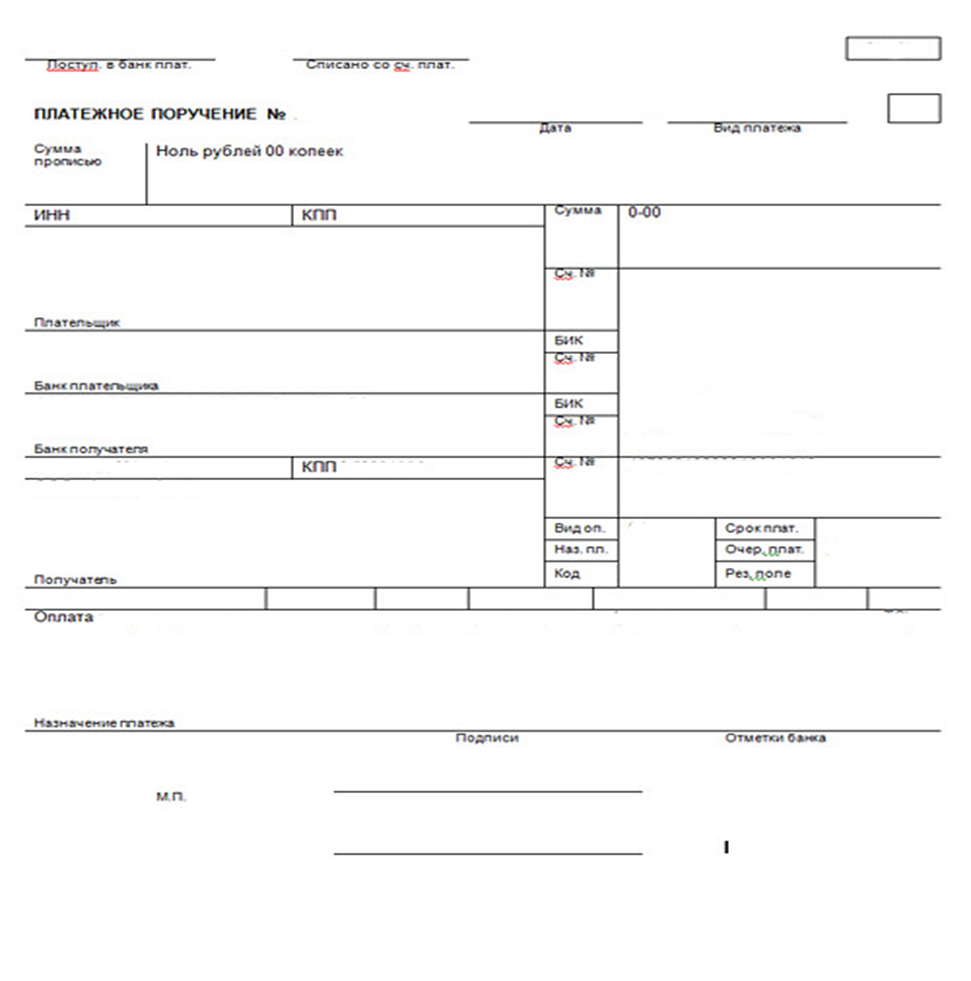 Приложение 5 к Договору купли-продажи нефтепродуктовс использованием пластиковых карт    №____            от «_______» ___________________201____г.Порядок установления цены и условия оплаты ТовараЦены для расчетов за Товар при реализации топлива по топливным  картам Покупателю соответствуют величине розничной цены реализации за наличный расчет (включая налоги и сборы).Размер скидки определяется на основании локального акта Продавца, действующего по состоянию на 1-е число месяца, следующего за расчетным.Отпуск товаров производится на условиях 100% предоплаты.Приложение 6 к Договору купли-продажи нефтепродуктовс использованием пластиковых карт    №____            от «_______» ___________________201____г.Акт приёма-передачи Пластиковых карт ПРОДАВЕЦПОКУПАТЕЛЬЮридический адресПочтовый адресТелефонФаксE-mailОГРН/ОГРНИПИННКППР/сК/сБанкБИКОКПОФОРМА ЗАЯВКИФОРМА ЗАЯВКИФОРМА ЗАЯВКИФОРМА ЗАЯВКИФОРМА ЗАЯВКИНА ПОЛУЧЕНИЕ ПЛАСТИКОВЫХ КАРТ НА ПОЛУЧЕНИЕ ПЛАСТИКОВЫХ КАРТ НА ПОЛУЧЕНИЕ ПЛАСТИКОВЫХ КАРТ НА ПОЛУЧЕНИЕ ПЛАСТИКОВЫХ КАРТ НА ПОЛУЧЕНИЕ ПЛАСТИКОВЫХ КАРТ )))))№ картыТоварПериод  (сутки /месяц)Период  (сутки /месяц)Лимит№ картыТоварПериод  (сутки /месяц)Период  (сутки /месяц)ЛимитЗаявку составил:__________________Заявку составил:__________________Заявку составил:__________________Заявку принял: _______________Заявку принял: _______________М.П.М.П.М.П.М.ПМ.ПАКТ № _________ от_____________20___ г.АКТ № _________ от_____________20___ г.АКТ № _________ от_____________20___ г.АКТ № _________ от_____________20___ г.АКТ № _________ от_____________20___ г.ПРИЁМА-ПЕРЕДАЧИ ПЛАСТИКОВЫХ КАРТ ПРИЁМА-ПЕРЕДАЧИ ПЛАСТИКОВЫХ КАРТ ПРИЁМА-ПЕРЕДАЧИ ПЛАСТИКОВЫХ КАРТ ПРИЁМА-ПЕРЕДАЧИ ПЛАСТИКОВЫХ КАРТ ПРИЁМА-ПЕРЕДАЧИ ПЛАСТИКОВЫХ КАРТ Мы, представитель _______________ и представитель_____________________________  ____________________ составили настоящий Акт о том, что представитель ______________________ подготовил и передал, а представитель _____________________________________ получил Топливные Карты и конверты с PIN-кодами в количестве ____ штук в соответствии с нижеприведенной таблицей согласно заявки № ______ от __________________.Мы, представитель _______________ и представитель_____________________________  ____________________ составили настоящий Акт о том, что представитель ______________________ подготовил и передал, а представитель _____________________________________ получил Топливные Карты и конверты с PIN-кодами в количестве ____ штук в соответствии с нижеприведенной таблицей согласно заявки № ______ от __________________.Мы, представитель _______________ и представитель_____________________________  ____________________ составили настоящий Акт о том, что представитель ______________________ подготовил и передал, а представитель _____________________________________ получил Топливные Карты и конверты с PIN-кодами в количестве ____ штук в соответствии с нижеприведенной таблицей согласно заявки № ______ от __________________.Мы, представитель _______________ и представитель_____________________________  ____________________ составили настоящий Акт о том, что представитель ______________________ подготовил и передал, а представитель _____________________________________ получил Топливные Карты и конверты с PIN-кодами в количестве ____ штук в соответствии с нижеприведенной таблицей согласно заявки № ______ от __________________.Мы, представитель _______________ и представитель_____________________________  ____________________ составили настоящий Акт о том, что представитель ______________________ подготовил и передал, а представитель _____________________________________ получил Топливные Карты и конверты с PIN-кодами в количестве ____ штук в соответствии с нижеприведенной таблицей согласно заявки № ______ от __________________.№ картыТоварПериод  (сутки /месяц)Период  (сутки /месяц)Лимит№ картыТоварПериод  (сутки /месяц)Период  (сутки /месяц)ЛимитКарты и конверты с PIN-кодами к картам передал:______________________Карты и конверты с PIN-кодами к картам передал:______________________Карты и конверты с PIN-кодами к картам передал:______________________ Карты и конверты с PIN-кодами к
 картам получил: _____________________ Карты и конверты с PIN-кодами к
 картам получил: _____________________                  М.П.                  М.П.                  М.П.                       М.П                       М.П